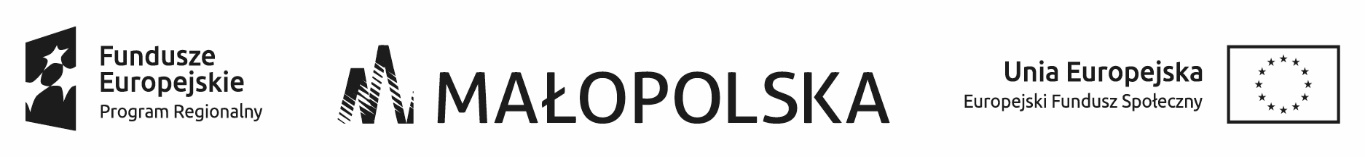 	Załącznik nr 5	do Zapytania ofertowego POTWIERDZENIE ZŁOŻENIA OFERTY1. Pełna nazwa zadania: Dostawa/sprzedaż  artykułów spożywczych  do przerwy kawowej  w ramach projektu  pod tytułem „Dzienny Dom Opieki Medycznej w CMP Sp. z o.o. realizowanego w ramach Regionalnego Programu Operacyjnego Województwa Małopolskiego na lata 2014-2020, Oś priorytetowa 9. Region spójny społecznie, Działanie 9.2. Poddziałanie 9.2.1, z Europejskiego Funduszu Społecznego. 2. Pełna nazwa i adres Oferenta:        …………………………………………………………………………… ……………………………………………………………………………3. Data złożenia oferty: …………………………………………………… 4. Potwierdzenie złożenia oferty: …………………………………………………….Podpis przyjmującego                                                                            Podpis oferenta